SEPTEMBERSubject to change without noticeThis institution is an equal opportunity providerMenu created 7/18/17MondayTuesdayWednesdayThursdayFriday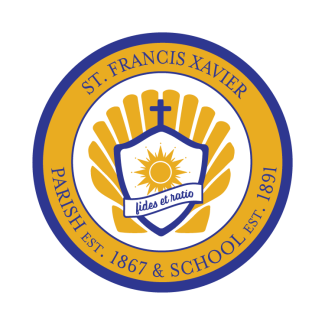 Lunch PricesFull - $3.00Reduced - $0.40Adult - $3.753NO SCHOOLLabor Day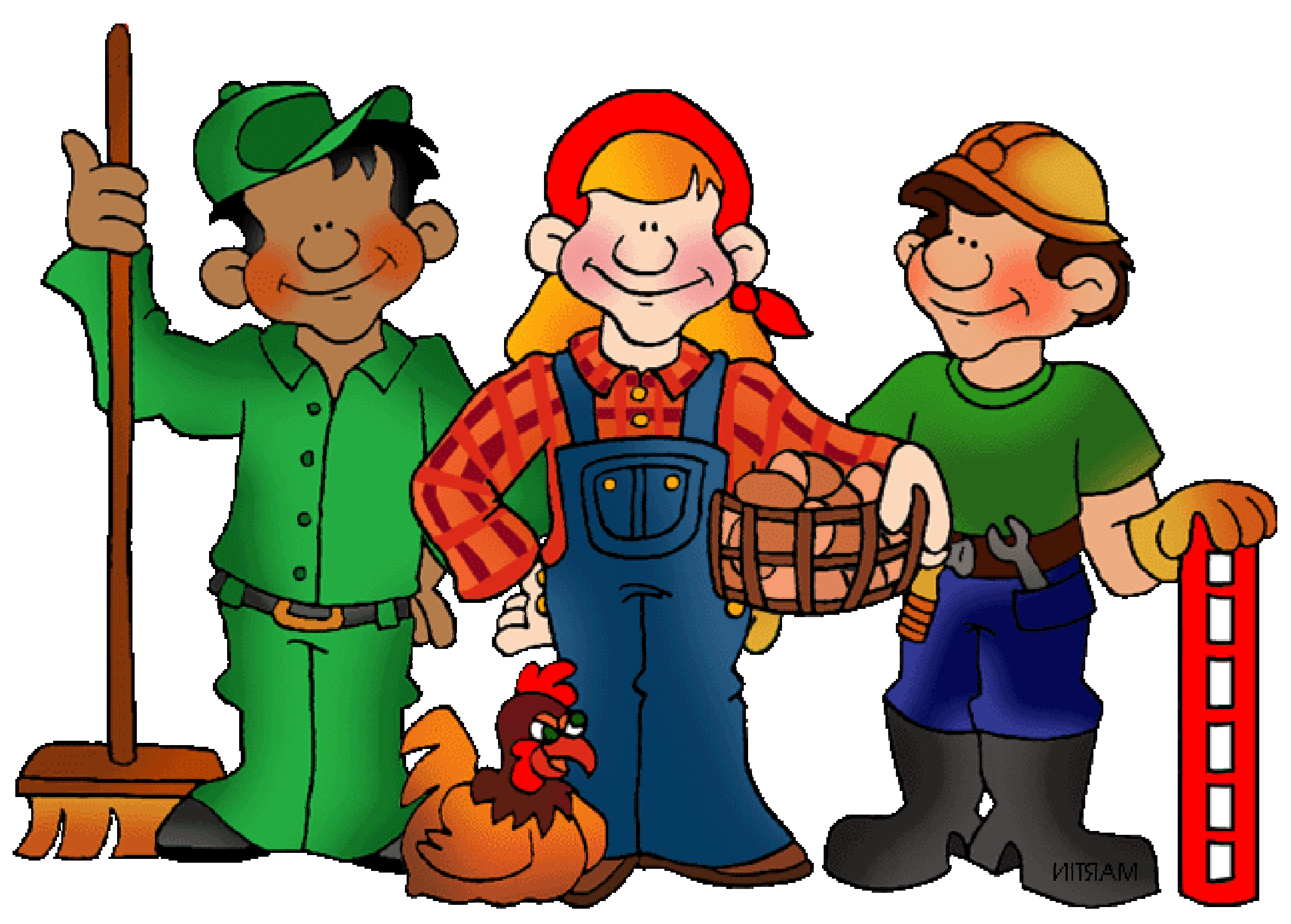 4Chicken ParmesanGarden SaladCucumber SlicesDiced PeachesW/G Breadstick(HS)Choice of Milk5Pork ChopetteW/G Roll (Hs)Mashed Potatoes w/ GravyGreen Bean MixPineapple ChunksChoice of Milk6Stromboli SquaresGarden SaladRed PeppersSeasonal Fresh FruitChoice of Milk7Baked Potato BarBroccoli w/CheeseFresh Baby CarrotsW/G Cheese BreadstickSeasonal Fresh FruitChoice of Milk10ChiliGreen BeansFresh Baby CarrotsMandarin orangesW/G Sunchips( HS)W/G Cinnamon rollChoice of Milk11LasagnaW/G BreadstickGarden SaladCucumber SlicesSeasonal Fresh FruitChoice of Milk12Baked HamW/G RollScalloped PotatoesGreen BeansDiced PearsW/G Graham Snacks (HS)Choice of Milk13Chicken Soft TacoChopped RomaineDiced TomatoesFajita PeppersPineapple ChunksW/G Rice PilafChoice of Milk14Scrambled EggsBiscuit w/ GravyTri-TaterSalsaBananasChoice of Milk17Super NachosTomato SalsaMexican CornRefried BeansFruit CocktailW/G Graham Snacks (HS)Choice of Milk18Spaghetti w/ Meat SauceW/G Breadstick (HS)Garden SaladCucumber SlicesGrspesChoice of Milk19Sloppy Joe w/ BunPotato WedgesCooked CarrotsDiced PearsChoice of Milk20Hot Dog w/ BunTater TotsBaked BeansSeasonal Fresh FruitChoice of Milk28Grilled CheeseTomato SoupTri-TaterGreen BeansSeasonal Fresh FruitChoice of Milk24Soft TacoW/G Tortilla ChipsTomato SalsaRefried BeansFruit CocktailChoice of Milk14Corn DogTater TotsBaked BeansMandarin OrangesChoice of Milk26Country Style Beef PattyW/G Roll (HS)***Mashed Potatoes w/ GravyBroccoli MedleyPineapple ChunksChoice of Milk5Chicken NuggetsW/G Rice PilafSweet Potato WedgesCucumber SlicesCitrus SaladChoice of Milk28Stuffed Crust PizzaGarden SaladGrape TomatoesSeasonal Fresh FruitChoice of Milk